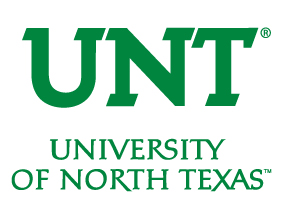 Department DataProgram Review Programmatic Report – Review Cycle 2019-20Program Review Programmatic Report – Review Cycle 2019-20Program Review Programmatic Report – Review Cycle 2019-20Program Review Programmatic Report – Review Cycle 2019-20Chair:Telephone:Email:Department Name:Programs Under Review:Employment Profile within year of graduation for students enrolled in graduate programs; proportion of the last three years of graduates employed: (Academic Year: (2017-18, 2018-19, 2019-20)Employment Profile within year of graduation for students enrolled in graduate programs; proportion of the last three years of graduates employed: (Academic Year: (2017-18, 2018-19, 2019-20)Graduate Student Employment%2017-182018-192019-202.  Admissions Criteria (Description of admission factors - UNT Catalogs)2.  Admissions Criteria (Description of admission factors - UNT Catalogs)Undergraduate Undergraduate Undergraduate Masters:Masters:Masters:Doctoral:Doctoral:Doctoral:Core Faculty Scholarship (Rolling three-year average of the number of discipline-related refereed papers/publications, juried creative/performance accomplishments, book chapters, and books per year per core faculty member): Calendar Year  Average for: 2018, 2019, 2020Core Faculty Scholarship (Rolling three-year average of the number of discipline-related refereed papers/publications, juried creative/performance accomplishments, book chapters, and books per year per core faculty member): Calendar Year  Average for: 2018, 2019, 2020Scholarly WorksPublications per year per faculty member201820192020Avg.Date of Last External Review (Date of last formal external review):Date of Last External Review (Date of last formal external review):Month/Day/Year